По горизонтали: Число, которое делятФорма представления информацииНесколько цифр рядом (основное понятие математики, используемое для количественной характеристики, сравнения и нумерации объектов) Число, на которое делятРезультат деленияСовременный носитель информацииВид загадки в виде рисунков и символов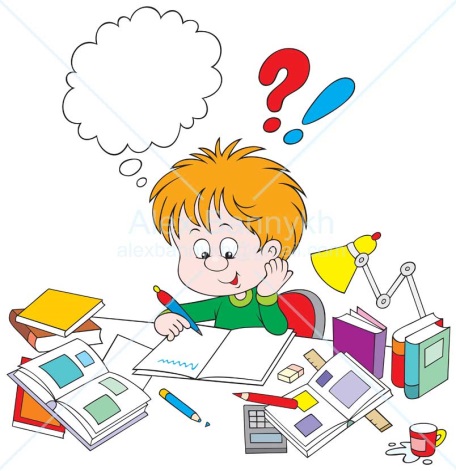 1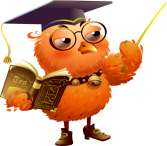 2345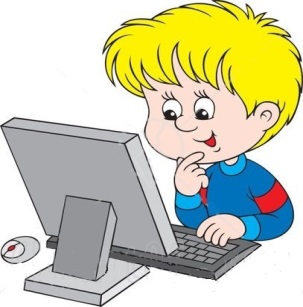 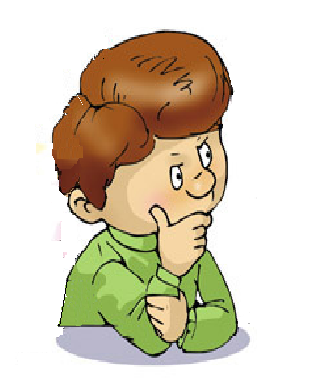 67